藤井寺市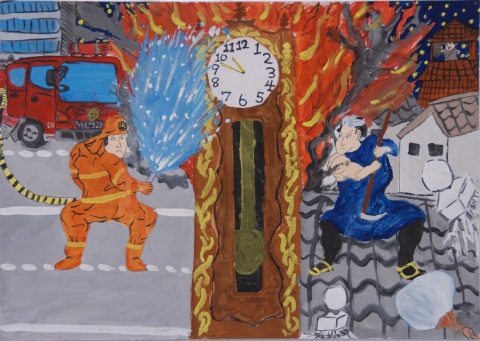 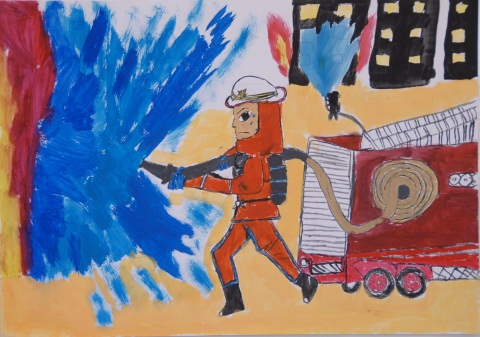 藤井寺市立藤井寺小学校　６年　坂井 涼祐　　　  　藤井寺市立藤井寺小学校　５年　升谷 温人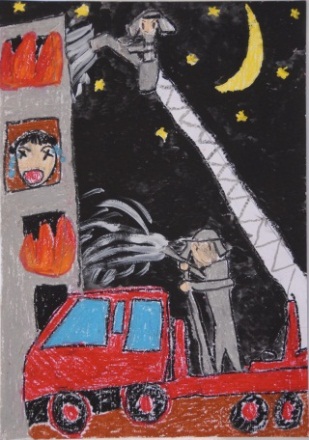 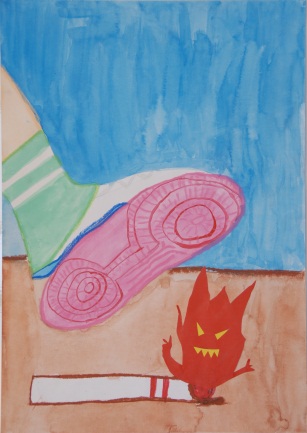 藤井寺市立藤井寺小学校　１年　長井　亮　　　　   藤井寺市立藤井寺南小学校　６年　黄塚 実咲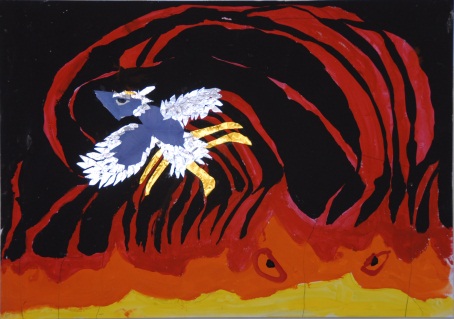 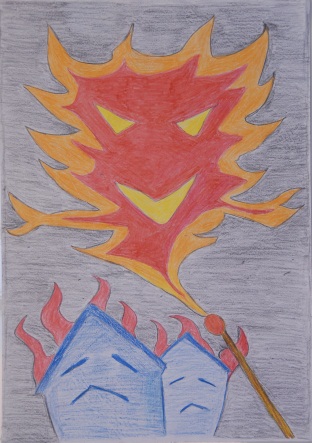 藤井寺市立藤井寺南小学校　4年　下陣 敦也　　　　藤井寺市立道明寺小学校　６年　宮部 楓真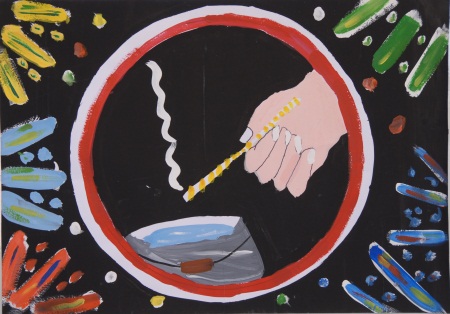 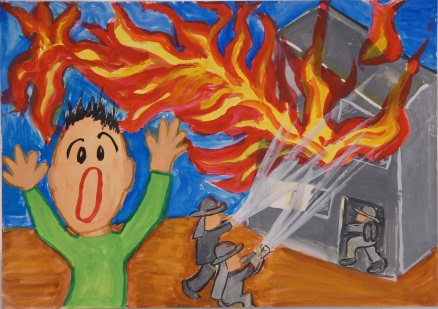 藤井寺市立道明寺小学校　５年　富浦 羽琉　　　  　藤井寺市立道明寺小学校　４年　高橋　礼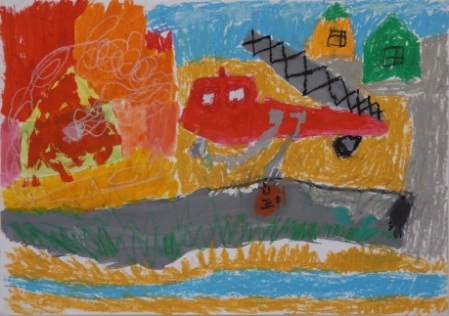 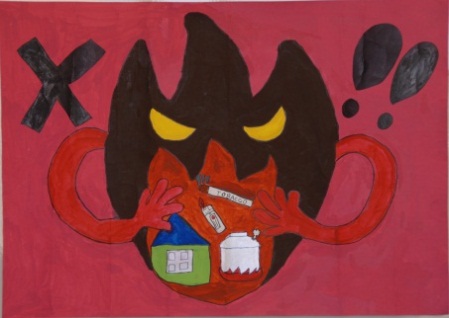 藤井寺市立道明寺小学校　１年　神田 悠人　　　 　 藤井寺市立道明寺東小学校　４年　大橋 音菜（敬称略）